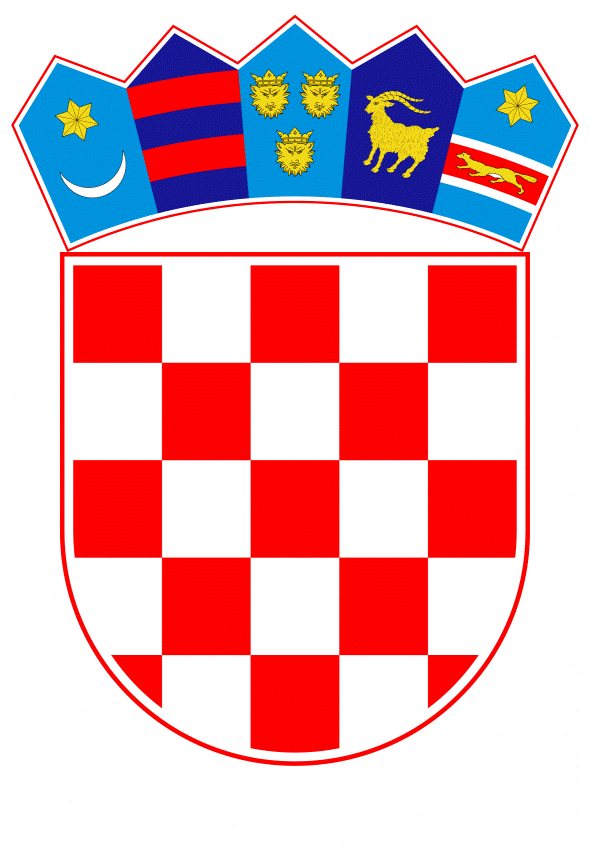 VLADA REPUBLIKE HRVATSKEZagreb, 21. prosinca 2023.______________________________________________________________________________________________________________________________________________________________________________________________________________________________PrijedlogNa temelju članka 9. stavka 1. Zakona o izvršavanju Državnog proračuna Republike Hrvatske za 2023. godinu („Narodne novine“, br. 145/22., 63/23. i 129/23.), Vlada Republike Hrvatske je na sjednici održanoj _______________ 2023. donijela O D L U K Uo isplati namjenske pomoći za podmirivanje dijela dospjelih obvezabolničkih zdravstvenih ustanova kojima su osnivači županije premadobavljačima lijekova, potrošnog i ugradbenog medicinskog materijalaI.Ministarstvo zdravstva će isplatiti namjensku pomoć županijama, iz Razdjela 096 Ministarstvo zdravstva, za podmirivanje dijela dospjelih obveza bolničkih zdravstvenih ustanova kojima su osnivači županije prema dobavljačima lijekova, potrošnog i ugradbenog medicinskog materijala, u iznosu od 22.141.568,00 eura.Namjenska pomoć iz stavka 1. ove točke koja će se isplatiti bolničkim zdravstvenim ustanovama su namjenska sredstva koja se moraju iskoristiti isključivo za podmirivanje dijela dospjelih obveza prema dobavljačima lijekova, potrošnog i ugradbenog medicinskog materijala prema kriterijima ročnosti udjela u ukupnim dospjelim obvezama starijih od 120 dana, na način da se najstarije dospjele obveze prvo plaćaju.Sredstva iz stavka 1. ove točke osigurati će se preraspodjelom na pozicijama Ministarstva zdravstva, na Razdjelu 096, na aktivnosti A618207 Administracija i upravljanje, u Državnom proračunu Republike Hrvatske za 2023. godinu i projekcijama za 2024. i 2025. godinu. II. Namjensku pomoć iz točke I. ove Odluke Ministarstvo zdravstva će isplatiti sukladno članku 9. Zakona o izvršavanju Državnog proračuna Republike Hrvatske za 2023. godinu, na račun županije za bolničke zdravstvene ustanove na sljedeći način: Općoj bolnici Gospić, iznos od 197.146,00 euraOpćoj županijskoj bolnici Pakrac i bolnici hrvatskih veterana, iznos od  130.588,00 euraOpćoj bolnici „Dr. Anđelko Višić“ Bjelovar, iznos od 5.002,00 euraŽupanijskoj bolnici Čakovec, iznos od 598.795,00 euraOpćoj bolnici Dubrovnik, iznos od 1.201.049,00 euraOpćoj bolnici Karlovac, iznos od 629.267,00 euraOpćoj bolnici „Dr. Tomislav Bardek“ Koprivnica, iznos od 1.724.899,00 euraOpćoj županijskoj bolnici Našice, iznos od 278.076,00 euraOpćoj bolnici i bolnici branitelja Domovinskog rata Ogulin, iznos od 211.240,00euraOpćoj županijskoj bolnici Požega, iznos od 615.088,00 euraOpćoj bolnici Pula – Ospedale Generale di Pola, iznos od 710.263,00 euraOpćoj bolnici „Dr. Ivo Pedišić“ Sisak, iznos od 1.265.041,00 euraOpćoj bolnici Šibensko-kninske županije, iznos od  1.731.057,00 euraOpćoj bolnici Varaždin, iznos od 4.746.723,00 euraOpćoj županijskoj bolnici Vinkovci, iznos od 1.399.633,00 euraOpćoj bolnici Virovitica, iznos od 646.519,00 euraOpćoj bolnici Zabok i bolnici hrvatskih veterana, iznos od 883.537,00 euraOpćoj bolnici Zadar, iznos od 3.896.527,00 euraSpecijalnoj bolnici za medicinsku rehabilitaciju Krapinske Toplice, iznos od 300.141,00 euraSpecijalnoj bolnici za medicinsku rehabilitaciju Varaždinske Toplice, iznos od 59.396,00 euraSpecijalnoj bolnici za ortopediju, iznos od 477.684,00 euraKlinici za psihijatriju Sveti Ivan, iznos od 51.319,00 euraNeuropsihijatrijskoj bolnici Dr. Ivan Barbot Popovača, iznos od 174.054,00euraSpecijalnoj bolnici za produženo liječenje - Duga Resa, iznos od 93.827,00 euraSpecijalnoj bolnici za plućne bolesti, iznos od 114.197,00 euraSpecijalnoj bolnici za medicinsku rehabilitaciju Crikvenica, iznos od 500,00 eura.III.Zadužuje se Ministarstvo zdravstva da, u skladu s člankom 9. Zakona o izvršavanju Državnog proračuna Republike Hrvatske za 2023. godinu i zaključenim ugovorima sa županijama o načinu utroška sredstava, isplati namjensku pomoć sukladno točki II. ove Odluke. IV.Županije su dužne pratiti utrošak sredstava koja će biti isplaćena bolničkim zdravstvenim ustanovama, a o utrošku sredstava su dužne obavijestiti Ministarstvo zdravstva na način i u rokovima koje utvrdi Ministarstvo zdravstva u ugovorima iz točke III. ove Odluke.V.Zadužuje se Ministarstvo zdravstva da u roku od sedam dana od dana primitka izvješća o utrošku sredstava iz točke IV. ove Odluke izvijesti Ministarstvo financija.VI.Zadužuje se Ministarstvo zdravstva da o donošenju ove Odluke izvijesti bolničke zdravstvene ustanove iz točke II. ove Odluke i njihove osnivače.VII.Ova Odluka stupa na snagu danom donošenja. KLASA: URBROJ: Zagreb, PREDSJEDNIKmr. sc. Andrej PlenkovićO B R A Z L O Ž E N J E U cilju rješavanja problema vezano uz dospjele nepodmirene obveze u sektoru zdravstva, a radi zadržavanja jednake razine zdravstvene zaštite na cijelom području Republike Hrvatske i osiguranja nesmetanog funkcioniranja bolničkih zdravstvenih ustanova kojima je osnivač županija te podmirivanja njihova dugovanja prema dobavljačima lijekova, potrošnog i ugradbenog medicinskog materijala, predlaže se donošenje predmetne odluke.Sredstva za podmirenje dijela dospjelih obveza zdravstvenih ustanova prema dobavljačima lijekova, potrošnog i ugradbenog medicinskog materijala, kojima je osnivač županija osigurana su u Državnom proračuna Republike Hrvatske za 2023. godinu i projekciji za 2024. i 2025. godinu („Narodne novine“, br. 145/22, 63/23 i 129/23 ), uzimajući pritom u obzir kriterije udjela ročnosti u ukupnim dospjelim obvezama od 120 dana na dan 30. studeni 2023.Za provedbu ove odluke sredstva u iznosu od 22.114.569,00 eura, osigurati će se preraspodjelom na Razdjelu 096 Ministarstvo zdravstva, na aktivnosti A618207 Administracija i upravljanje.Ministarstvo zdravstva će u skladu s člankom 9. Zakona o izvršavanju Državnog proračuna Republike Hrvatske za 2023. godinu („Narodne novine“, br. 145/22, 63/23 i 129/23) i zaključenim ugovorima sa županijama o načinu utroška sredstava, isplatiti namjensku pomoć sukladno točki II. ove odluke uzimajući pritom u obzir kriterij ročnosti dospjelih obveza na način da se najstarije obveze prvo plaćaju.Županije su dužne pratiti utrošak sredstava koja će biti doznačena bolničkim zdravstvenim ustanovama, a o utrošku sredstava su dužne obavijestiti Ministarstvo zdravstva na način i u rokovima koje utvrdi Ministarstvo zdravstva u ugovorima iz točke III. ove odluke.Ministarstvo zdravstva obvezuje se da o donošenju ove odluke izvijesti bolničke zdravstvene ustanove i njihove osnivače, a o provedbi iste izvijesti Ministarstvo financija.Predlagatelj:Ministarstvo zdravstvaPredmet:Prijedlog odluke o isplati namjenske pomoći za podmirivanje dijela dospjelih obveza bolničkih zdravstvenih ustanova kojima su osnivači županije prema dobavljačima lijekova, potrošnog i ugradbenog medicinskog materijala 